京卫妇幼〔2021〕3号附件1北京市爱婴医院名单附件2北京市爱婴社区名单区名机构名称东城区中国医学科学院北京协和医院东城区北京医院东城区北京同仁医院东城区北京市东城区妇幼保健院东城区北京市第六医院东城区中国人民解放军总医院第七医学中心西城区北京大学第一医院西城区北京大学人民医院西城区宣武医院西城区北京友谊医院西城区北京市西城区妇幼保健院西城区复兴医院西城区北京市健宫医院西城区中国人民解放军火箭军特色医学中心西城区北京儿童医院朝阳区北京华信医院 朝阳区中日友好医院 朝阳区北京朝阳医院 朝阳区北京安贞医院 朝阳区应急总医院朝阳区民航总医院 朝阳区北京市垂杨柳医院 朝阳区北京市第一中西医结合医院 朝阳区北京市朝阳区妇幼保健院 朝阳区北京市朝阳区双桥医院 朝阳区航空总医院 朝阳区北京妇产医院朝阳区战略支援部队特色医学中心朝阳区首都儿科研究所附属儿童医院朝阳区北京和美妇儿医院 朝阳区北京和睦家医院 朝阳区北京美中宜和妇儿医院 朝阳区北京玛丽妇婴医院 朝阳区北京新世纪妇儿医院 朝阳区北京亚运村美中宜和妇儿医院 朝阳区北京五洲妇儿医院朝阳区北京明德医院朝阳区北京百子湾和美妇儿医院海淀区北京大学第三医院海淀区北京世纪坛医院海淀区航天中心医院海淀区北京市海淀医院海淀区北京市海淀区妇幼保健院海淀区北京市中西医结合医院海淀区北京市上地医院海淀区北京四季青医院海淀区中国人民解放军总医院第一医学中心海淀区中国人民解放军总医院第三医学中心海淀区中国人民解放军总医院第四医学中心海淀区中国人民解放军总医院第六医学中心海淀区中国人民解放军总医院第八医学中心海淀区中国人民解放军空军特色医学中心海淀区北京美中宜和北三环妇儿医院海淀区北京万柳美中宜和妇儿医院海淀区北京太和妇产医院丰台区北京天坛医院丰台区北京市丰台中西医结合医院丰台区北京航天总医院丰台区中国航天科工集团七三一医院丰台区国家电网公司北京电力医院丰台区北京市丰台区妇幼保健院丰台区北京丰台医院丰台区北京市丰台区南苑医院丰台区北京嘉禾妇儿医院石景山区北京朝阳医院西院石景山区北京大学首钢医院石景山区北京市石景山医院石景山区清华大学玉泉医院石景山区首钢集团有限公司矿山医院门头沟区北京市门头沟区妇幼保健院门头沟区京煤集团总医院门头沟区北京市门头沟区医院房山区北京市房山区妇幼保健院             房山区北京市房山区第一医院房山区北京市房山区中医医院房山区北京燕化医院房山区北京市房山区良乡医院房山区北京核工业医院通州区北京市通州区中西医结合医院通州区解放军总医院京东医疗区通州区北京潞河医院通州区北京市通州区妇幼保健院通州区北京友谊医院通州院区通州区北京先宝妇产医院通州区北京安琪妇产医院顺义区北京市顺义区妇幼保健院顺义区北京市顺义区医院顺义区北京中医医院顺义医院大兴区北京市大兴区人民医院大兴区北京市大兴区妇幼保健院大兴区北京市仁和医院大兴区北京市大兴区中西医结合医院昌平区北京市昌平区医院昌平区北京市昌平区妇幼保健院昌平区北京市昌平区中医医院昌平区北京市昌平区中西医结合医院昌平区北京王府中西医结合医院昌平区北京大学国际医院昌平区北京积水潭医院（回龙观院区）昌平区北京京都儿童医院昌平区北京清华长庚医院平谷区北京市平谷区医院平谷区北京市平谷区妇幼保健院怀柔区北京怀柔医院怀柔区北京市怀柔区妇幼保健院密云区北京市密云区医院密云区北京市密云区妇幼保健院延庆区北京市延庆区医院延庆区北京市延庆区妇幼保健院 经开区北京同仁医院亦庄院区经开区北京爱育华妇儿医院区名社区名称东城区东花市社区卫生服务中心东城区建国门社区卫生服务中心东城区体育馆路社区卫生服务中心东城区天坛社区卫生服务中心东城区朝阳门社区卫生服务中心东城区龙潭社区卫生服务中心东城区永定门外社区卫生服务中心东城区和平里社区卫生服务中心西城区西长安街社区卫生服务中心西城区广内社区卫生服务中心西城区广外社区卫生服务中心西城区什刹海社区卫生服务中心西城区新街口社区卫生服务中心西城区白纸坊社区卫生服务中心西城区牛街社区卫生服务中心西城区椿树社区卫生服务中心西城区陶然亭社区卫生服务中心西城区大栅栏社区卫生服务中心西城区天桥社区卫生服务中心西城区展览路社区卫生服务中心西城区月坛社区卫生服务中心西城区金融街社区卫生服务中心西城区德胜社区卫生服务中心朝阳区八里庄社区卫生服务中心朝阳区劲松社区卫生服务中心朝阳区安贞社区卫生服务中心朝阳区望京社区卫生服务中心朝阳区管庄第二社区卫生服务中心朝阳区崔各庄社区卫生服务中心朝阳区双井社区卫生服务中心朝阳区八里庄第二社区卫生服务中心朝阳区十八里店社区卫生服务中心朝阳区小红门社区卫生服务中心朝阳区常营社区卫生服务中心朝阳区三间房社区卫生服务中心朝阳区潘家园社区卫生服务中心朝阳区南磨房社区卫生服务中心朝阳区王四营社区卫生服务中心朝阳区豆各庄社区卫生服务中心朝阳区呼家楼第二社区卫生服务中心朝阳区六里屯社区卫生服务中心朝阳区团结湖社区卫生服务中心朝阳区黑庄户社区卫生服务中心朝阳区高碑店社区卫生服务中心朝阳区金盏第二社区卫生服务中心朝阳区平房社区卫生服务中心朝阳区三里屯社区卫生服务中心朝阳区亚运村社区卫生服务中心朝阳区太阳宫社区卫生服务中心朝阳区孙河社区卫生服务中心朝阳区来广营社区卫生服务中心朝阳区东风社区卫生服务中心朝阳区将台社区卫生服务中心朝阳区垡头社区卫生服务中心朝阳区左家庄社区卫生服务中心朝阳区奥运村社区卫生服务中心朝阳区大屯社区卫生服务中心朝阳区朝外社区卫生服务中心朝阳区东坝社区卫生服务中心朝阳区香河园社区卫生服务中心朝阳区和平街社区卫生服务中心海淀区海淀社区卫生服务中心海淀区学院路社区卫生服务中心海淀区青龙桥社区卫生服务中心海淀区香山社区卫生服务中心海淀区羊坊店社区卫生服务中心海淀区万寿路社区卫生服务中心海淀区田村路社区卫生服务中心海淀区玉渊潭社区卫生服务中心海淀区甘家口社区卫生服务中心海淀区马连洼社区卫生服务中心海淀区上庄镇社区卫生服务中心海淀区温泉镇社区卫生服务中心海淀区清河社区卫生服务中心海淀区北京体育大学社区卫生服务中心海淀区花园路社区卫生服务中心海淀区北京语言大学社区卫生服务中心海淀区北京林业大学社区卫生服务中心海淀区北京理工大学社区卫生服务中心海淀区中国人民大学社区卫生服务中心 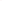 海淀区北京航空航天大学社区卫生服务中心海淀区北太平庄社区卫生服务中心海淀区东升镇社区卫生服务中心海淀区北安河社区卫生服务中心海淀区温泉镇航材院社区卫生服务中心海淀区蓟门里社区卫生服务中心海淀区中央民族大学社区卫生服务中心海淀区八里庄社区卫生服务中心海淀区四季青镇社区卫生服务中心海淀区西三旗社区卫生服务中心海淀区中国农业大学西区社区卫生服务中心海淀区北京交通大学社区卫生服务中心海淀区双榆树社区卫生服务中心海淀区中关村社区卫生服务中心海淀区北京大学社区卫生服务中心海淀区兵器工业北京北方医院紫竹院社区卫生服务中心海淀区永定路社区卫生服务中心海淀区苏家坨镇社区卫生服务中心海淀区海淀镇社区卫生服务中心海淀区北下关社区卫生服务中心海淀区北京师范大学社区卫生服务中心海淀区北京邮电大学社区卫生服务中心海淀区西北旺镇社区卫生服务中心海淀区北京大学医学部社区卫生服务中心海淀区中国地质大学（北京）社区卫生服务中心海淀区北京科技大学社区卫生服务中心海淀区首都师范大学社区卫生服务中心海淀区北京外国语大学社区卫生服务中心海淀区清华大学社区卫生服务中心海淀区中国农业大学东区社区卫生服务中心海淀区上地园区社区卫生服务中心丰台区铁营社区卫生服务中心丰台区马家堡社区卫生服务中心丰台区丰台区和义社区卫生服务中心丰台区大红门社区卫生服务中心丰台区方庄社区卫生服务中心丰台区二七南社区卫生服务中心丰台区王佐镇社区卫生服务中心丰台区长辛店镇社区卫生服务中心丰台区右安门社区卫生服务中心丰台区新村社区卫生服务中心丰台区西罗园社区卫生服务中心丰台区宛平社区卫生服务中心丰台区卢沟桥社区卫生服务中心丰台区二七北社区卫生服务中心丰台区花乡社区卫生服务中心丰台区卢沟桥国医社区卫生服务中心丰台区云岗社区卫生服务中心丰台区东高地社区卫生服务中心丰台区蒲黄榆社区卫生服务中心丰台区朱家坟社区卫生服务中心丰台区鑫福里社区卫生服务中心石景山区广宁社区卫生服务中心石景山区金顶街社区卫生服务中心石景山区鲁谷社区卫生服务中心石景山区古城社区卫生服务中心石景山区五里坨社区卫生服务中心石景山区八宝山社区卫生服务中心石景山区老山社区卫生服务中心石景山区八角社区卫生服务中心石景山区苹果园社区卫生服务中心门头沟区妙峰山镇社区卫生服务中心门头沟区门城地区社区卫生服务中心门头沟区军庄镇社区卫生服务中心门头沟区永定镇社区卫生服务中心门头沟区东辛房社区卫生服务中心门头沟区王平镇社区卫生服务中心门头沟区斋堂镇社区卫生服务中心门头沟区清水镇社区卫生服务中心门头沟区大台社区卫生服务中心门头沟区雁翅镇社区卫生服务中心门头沟区潭柘寺镇社区卫生服务中心房山区窦店镇社区卫生服务中心房山区石楼镇社区卫生服务中心房山区良乡地区社区卫生服务中心房山区阎村镇社区卫生服务中心房山区城关街道社区卫生服务中心房山区周口店镇社区卫生服务中心房山区长阳镇社区卫生服务中心房山区良乡镇社区卫生服务中心房山区韩村河镇社区卫生服务中心房山区琉璃河镇社区卫生服务中心房山区青龙湖镇社区卫生服务中心房山区佛子庄乡社区卫生服务中心房山区大安山乡社区卫生服务中心房山区南窖乡社区卫生服务中心房山区史家营乡社区卫生服务中心房山区霞云岭乡社区卫生服务中心房山区蒲洼乡社区卫生服务中心房山区十渡镇社区卫生服务中心房山区张坊镇社区卫生服务中心房山区大石窝镇社区卫生服务中心房山区长沟镇社区卫生服务中心房山区河北镇社区卫生服务中心房山区燕山地区社区卫生服务中心房山区燕山东风街道社区卫生服务中心房山区长阳镇恭和社区卫生服务中心通州区觅子店社区卫生服务中心通州区梨园社区卫生服务中心通州区永乐店社区卫生服务中心通州区漷县社区卫生服务中心通州区张家湾社区卫生服务中心通州区永顺社区卫生服务中心通州区次渠社区卫生服务中心通州区马驹桥社区卫生服务中心通州区西集社区卫生服务中心通州区甘棠社区卫生服务中心通州区大杜社社区卫生服务中心通州区台湖社区卫生服务中心通州区牛堡屯社区卫生服务中心通州区于家务社区卫生服务中心通州区潞城社区卫生服务中心通州区宋庄社区卫生服务中心通州区徐辛庄社区卫生服务中心通州区西集镇郎府社区卫生服务中心通州区玉桥社区卫生服务中心顺义区李遂社区卫生服务中心顺义区天竺社区卫生服务中心顺义区大孙各庄社区卫生服务中心顺义区高丽营社区卫生服务中心顺义区马坡镇社区卫生服务中心顺义区北石槽社区卫生服务中心顺义区木林社区卫生服务中心顺义区龙湾屯镇社区卫生服务中心顺义区北务社区卫生服务中心顺义区杨镇社区卫生服务中心顺义区仁和社区卫生服务中心顺义区南法信社区卫生服务中心顺义区沙岭社区卫生服务中心顺义区小店社区卫生服务中心顺义区张喜庄社区卫生服务中心顺义区俸伯社区卫生服务中心顺义区后沙峪社区卫生服务中心顺义区板桥社区卫生服务中心顺义区赵全营社区卫生服务中心顺义区南彩社区卫生服务中心顺义区李桥社区卫生服务中心顺义区牛栏山社区卫生服务中心顺义区张镇社区卫生服务中心顺义区北小营社区卫生服务中心顺义区城区社区卫生服务中心大兴区兴丰街道社区卫生服务中心大兴区西红门镇社区卫生服务中心大兴区青云店镇社区卫生服务中心大兴区魏善庄镇社区卫生服务中心大兴区安定镇社区卫生服务中心大兴区礼贤镇社区卫生服务中心大兴区黄村镇社区卫生服务中心大兴区黄村镇孙村社区卫生服务中心大兴区林校路街道社区卫生服务中心大兴区西红门镇金星社区卫生服务中心大兴区瀛海镇社区卫生服务中心大兴区长子营镇社区卫生服务中心大兴区庞各庄镇社区卫生服务中心大兴区榆垡镇社区卫生服务中心大兴区旧宫镇社区卫生服务中心大兴区亦庄镇社区卫生服务中心大兴区北臧村镇社区卫生服务中心大兴区旧宫新苑社区卫生服务中心大兴区采育镇社区卫生服务中心大兴区清源街道社区卫生服务中心昌平区南邵社区卫生服务中心昌平区阳坊社区卫生服务中心昌平区流村社区卫生服务中心昌平区马池口社区卫生服务中心昌平区南口社区卫生服务中心昌平区城区社区卫生服务中心昌平区东小口社区卫生服务中心昌平区回龙观社区卫生服务中心昌平区北七家社区卫生服务中心昌平区沙河社区卫生服务中心昌平区兴寿社区卫生服务中心昌平区小汤山社区卫生服务中心昌平区崔村社区卫生服务中心昌平区百善社区卫生服务中心昌平区十三陵社区卫生服务中心昌平区延寿社区卫生服务中心昌平区沙河高教园区社区卫生服务中心昌平区霍营社区卫生服务中心平谷区南独乐河镇社区卫生服务中心平谷区大兴庄镇社区卫生服务中心平谷区兴谷街道社区卫生服务中心平谷区夏各庄镇社区卫生服务中心平谷区山东庄镇社区卫生服务中心平谷区大华山镇社区卫生服务中心平谷区熊耳寨乡社区卫生服务中心平谷区刘家店镇社区卫生服务中心平谷区峪口镇社区卫生服务中心平谷区马坊镇社区卫生服务中心平谷区马昌营镇社区卫生服务中心平谷区黄松峪乡社区卫生服务中心平谷区金海湖镇社区卫生服务中心平谷区滨河街道社区卫生服务中心平谷区王辛庄镇社区卫生服务中心平谷区东高村镇社区卫生服务中心平谷区平谷镇社区卫生服务中心平谷区镇罗营镇社区卫生服务中心怀柔区龙山街道社区卫生服务中心怀柔区桥梓镇社区卫生服务中心怀柔区怀北镇社区卫生服务中心怀柔区雁栖镇社区卫生服务中心怀柔区汤河口镇社区卫生服务中心怀柔区琉璃庙镇社区卫生服务中心怀柔区泉河街道社区卫生服务中心怀柔区怀柔镇社区卫生服务中心怀柔区庙城镇社区卫生服务中心怀柔区喇叭沟门满族乡社区卫生服务中心怀柔区渤海镇社区卫生服务中心怀柔区九渡河镇社区卫生服务中心怀柔区杨宋镇社区卫生服务中心怀柔区北房镇社区卫生服务中心怀柔区长哨营满族乡社区卫生服务中心怀柔区宝山镇社区卫生服务中心密云区溪翁庄镇社区卫生服务中心密云区鼓楼社区卫生服务中心密云区新城子镇社区卫生服务中心密云区古北口镇社区卫生服务中心密云区北庄镇社区卫生服务中心密云区太师屯镇社区卫生服务中心密云区冯家峪镇社区卫生服务中心密云区石城镇社区卫生服务中心密云区西田各庄镇社区卫生服务中心密云区十里堡镇社区卫生服务中心密云区不老屯镇社区卫生服务中心密云区高岭镇社区卫生服务中心密云区河南寨镇社区卫生服务中心密云区密云镇社区卫生服务中心密云区果园社区卫生服务中心密云区大城子镇社区卫生服务中心密云区巨各庄镇社区卫生服务中心密云区东邵渠镇社区卫生服务中心密云区穆家峪镇社区卫生服务中心延庆区永宁镇社区卫生服务中心延庆区八达岭镇社区卫生服务中心延庆区沈家营镇社区卫生服务中心延庆区井庄镇社区卫生服务中心延庆区大榆树镇社区卫生服务中心延庆区延庆镇社区卫生服务中心延庆区千家店镇社区卫生服务中心延庆区康庄镇社区卫生服务中心延庆区四海镇社区卫生服务中心延庆区香营乡社区卫生服务中心延庆区旧县镇社区卫生服务中心延庆区张山营镇社区卫生服务中心延庆区刘斌堡乡社区卫生服务中心延庆区大庄科乡社区卫生服务中心延庆区南菜园社区卫生服务中心